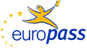 Curriculum vitae Europass Curriculum vitae Europass AmplasareFOTOAmplasareFOTOAmplasareFOTOAmplasareFOTOAmplasareFOTOAmplasareFOTOAmplasareFOTOAmplasareFOTOAmplasareFOTOAmplasareFOTOAmplasareFOTOInformaţii personaleInformaţii personaleNume / PrenumeNume / PrenumeE-mail(uri)E-mail(uri)Naţionalitate(-tăţi)Naţionalitate(-tăţi)Data nașteriiData nașteriiLocul nașterii (loc, județ)Locul nașterii (loc, județ)Stare civilăStare civilăExperienţa profesională (în ordine invers cronologică)Experienţa profesională (în ordine invers cronologică)PerioadaPerioadaFuncţia sau postul ocupatFuncţia sau postul ocupatActivităţi şi responsabilităţi principaleActivităţi şi responsabilităţi principaleNumele şi adresa angajatoruluiNumele şi adresa angajatoruluiTipul activităţii sau sectorul de activitateTipul activităţii sau sectorul de activitatePerioadaPerioadaFuncţia sau postul ocupatFuncţia sau postul ocupatActivităţi şi responsabilităţi principaleActivităţi şi responsabilităţi principaleNumele şi adresa angajatoruluiNumele şi adresa angajatoruluiTipul activităţii sau sectorul de activitateTipul activităţii sau sectorul de activitatePerioadaPerioadaFuncţia sau postul ocupatFuncţia sau postul ocupatActivităţi şi responsabilităţi principaleActivităţi şi responsabilităţi principaleNumele şi adresa angajatoruluiNumele şi adresa angajatoruluiTipul activităţii sau sectorul de activitateTipul activităţii sau sectorul de activitateSe adaugă linii suplimentare dacă este cazulSe adaugă linii suplimentare dacă este cazulSe adaugă linii suplimentare dacă este cazulSe adaugă linii suplimentare dacă este cazulSe adaugă linii suplimentare dacă este cazulSe adaugă linii suplimentare dacă este cazulSe adaugă linii suplimentare dacă este cazulSe adaugă linii suplimentare dacă este cazulSe adaugă linii suplimentare dacă este cazulSe adaugă linii suplimentare dacă este cazulSe adaugă linii suplimentare dacă este cazulPerioadaPerioadaFuncţia sau postul ocupatFuncţia sau postul ocupatActivităţi şi responsabilităţi principaleActivităţi şi responsabilităţi principaleNumele şi adresa angajatoruluiNumele şi adresa angajatoruluiTipul activităţii sau sectorul de activitateTipul activităţii sau sectorul de activitateEducaţie şi formareEducaţie şi formareîn ordine invers cronologică, se vor trece și cele mai importante studii post-universitare, post-doctorale, Burse studii, Stagii lucruîn ordine invers cronologică, se vor trece și cele mai importante studii post-universitare, post-doctorale, Burse studii, Stagii lucruîn ordine invers cronologică, se vor trece și cele mai importante studii post-universitare, post-doctorale, Burse studii, Stagii lucruîn ordine invers cronologică, se vor trece și cele mai importante studii post-universitare, post-doctorale, Burse studii, Stagii lucruîn ordine invers cronologică, se vor trece și cele mai importante studii post-universitare, post-doctorale, Burse studii, Stagii lucruîn ordine invers cronologică, se vor trece și cele mai importante studii post-universitare, post-doctorale, Burse studii, Stagii lucruîn ordine invers cronologică, se vor trece și cele mai importante studii post-universitare, post-doctorale, Burse studii, Stagii lucruîn ordine invers cronologică, se vor trece și cele mai importante studii post-universitare, post-doctorale, Burse studii, Stagii lucruîn ordine invers cronologică, se vor trece și cele mai importante studii post-universitare, post-doctorale, Burse studii, Stagii lucruîn ordine invers cronologică, se vor trece și cele mai importante studii post-universitare, post-doctorale, Burse studii, Stagii lucruîn ordine invers cronologică, se vor trece și cele mai importante studii post-universitare, post-doctorale, Burse studii, Stagii lucruPerioadaPerioadaCalificarea / diploma obţinutăCalificarea / diploma obţinutăDisciplinele principale studiate / competenţe profesionale dobânditeDisciplinele principale studiate / competenţe profesionale dobânditeNumele şi tipul instituţiei de învăţământ / furnizorului de formareNumele şi tipul instituţiei de învăţământ / furnizorului de formarePerioadaPerioadaCalificarea / diploma obţinutăCalificarea / diploma obţinutăDisciplinele principale studiate / competenţe profesionale dobânditeDisciplinele principale studiate / competenţe profesionale dobânditeNumele şi tipul instituţiei de învăţământ / furnizorului de formareNumele şi tipul instituţiei de învăţământ / furnizorului de formarePerioadaPerioadaCalificarea / diploma obţinutăCalificarea / diploma obţinutăDisciplinele principale studiate / competenţe profesionale dobânditeDisciplinele principale studiate / competenţe profesionale dobânditeNumele şi tipul instituţiei de învăţământ / furnizorului de formareNumele şi tipul instituţiei de învăţământ / furnizorului de formarePerioadaPerioadaCalificarea / diploma obţinutăCalificarea / diploma obţinutăDisciplinele principale studiate / competenţe profesionale dobânditeDisciplinele principale studiate / competenţe profesionale dobânditeNumele şi tipul instituţiei de învăţământ / furnizorului de formareNumele şi tipul instituţiei de învăţământ / furnizorului de formarePerioadaPerioadaCalificarea / diploma obţinutăCalificarea / diploma obţinutăDisciplinele principale studiate / competenţe profesionale dobânditeDisciplinele principale studiate / competenţe profesionale dobânditeNumele şi tipul instituţiei de învăţământ / furnizorului de formareNumele şi tipul instituţiei de învăţământ / furnizorului de formarePerioadaPerioadaCalificarea / diploma obţinutăCalificarea / diploma obţinutăDisciplinele principale studiate / competenţe profesionale dobânditeDisciplinele principale studiate / competenţe profesionale dobânditeNumele şi tipul instituţiei de învăţământ / furnizorului de formareNumele şi tipul instituţiei de învăţământ / furnizorului de formareSe adaugă linii suplimentare dacă este cazulSe adaugă linii suplimentare dacă este cazulSe adaugă linii suplimentare dacă este cazulSe adaugă linii suplimentare dacă este cazulSe adaugă linii suplimentare dacă este cazulSe adaugă linii suplimentare dacă este cazulSe adaugă linii suplimentare dacă este cazulSe adaugă linii suplimentare dacă este cazulSe adaugă linii suplimentare dacă este cazulSe adaugă linii suplimentare dacă este cazulSe adaugă linii suplimentare dacă este cazulMembru al unei Academii din RomâniaMembru al unei Academii din RomâniaSe vor preciza: numele Academiei, calitatea de membru şi anul din care este membruSe vor preciza: numele Academiei, calitatea de membru şi anul din care este membruSe vor preciza: numele Academiei, calitatea de membru şi anul din care este membruSe vor preciza: numele Academiei, calitatea de membru şi anul din care este membruSe vor preciza: numele Academiei, calitatea de membru şi anul din care este membruSe vor preciza: numele Academiei, calitatea de membru şi anul din care este membruSe vor preciza: numele Academiei, calitatea de membru şi anul din care este membruSe vor preciza: numele Academiei, calitatea de membru şi anul din care este membruSe vor preciza: numele Academiei, calitatea de membru şi anul din care este membruSe vor preciza: numele Academiei, calitatea de membru şi anul din care este membruSe vor preciza: numele Academiei, calitatea de membru şi anul din care este membruMembru al unei Academii din străinătateMembru al unei Academii din străinătateSe vor preciza: numele Academiei, ţara, oraşul, calitatea de membru şi anul din care este membruSe vor preciza: numele Academiei, ţara, oraşul, calitatea de membru şi anul din care este membruSe vor preciza: numele Academiei, ţara, oraşul, calitatea de membru şi anul din care este membruSe vor preciza: numele Academiei, ţara, oraşul, calitatea de membru şi anul din care este membruSe vor preciza: numele Academiei, ţara, oraşul, calitatea de membru şi anul din care este membruSe vor preciza: numele Academiei, ţara, oraşul, calitatea de membru şi anul din care este membruSe vor preciza: numele Academiei, ţara, oraşul, calitatea de membru şi anul din care este membruSe vor preciza: numele Academiei, ţara, oraşul, calitatea de membru şi anul din care este membruSe vor preciza: numele Academiei, ţara, oraşul, calitatea de membru şi anul din care este membruSe vor preciza: numele Academiei, ţara, oraşul, calitatea de membru şi anul din care este membruSe vor preciza: numele Academiei, ţara, oraşul, calitatea de membru şi anul din care este membruMembru al unor organizații științifice sau profesionaleMembru al unor organizații științifice sau profesionaleSe vor preciza: numele organizației științifice, țara, orașul, calitatea de membru şi anul din care este membru1.2.3.Se vor preciza: numele organizației științifice, țara, orașul, calitatea de membru şi anul din care este membru1.2.3.Se vor preciza: numele organizației științifice, țara, orașul, calitatea de membru şi anul din care este membru1.2.3.Se vor preciza: numele organizației științifice, țara, orașul, calitatea de membru şi anul din care este membru1.2.3.Se vor preciza: numele organizației științifice, țara, orașul, calitatea de membru şi anul din care este membru1.2.3.Se vor preciza: numele organizației științifice, țara, orașul, calitatea de membru şi anul din care este membru1.2.3.Se vor preciza: numele organizației științifice, țara, orașul, calitatea de membru şi anul din care este membru1.2.3.Se vor preciza: numele organizației științifice, țara, orașul, calitatea de membru şi anul din care este membru1.2.3.Se vor preciza: numele organizației științifice, țara, orașul, calitatea de membru şi anul din care este membru1.2.3.Se vor preciza: numele organizației științifice, țara, orașul, calitatea de membru şi anul din care este membru1.2.3.Se vor preciza: numele organizației științifice, țara, orașul, calitatea de membru şi anul din care este membru1.2.3.Membru în Comitetul științific de organizare a unei manifestări științificeMembru în Comitetul științific de organizare a unei manifestări științificeSe vor preciza: perioada, tipul manifestării, instituții organizatoare, unde a avut loc [țara, oraș] – eventual dacă a fost şi conducătorul manifestării [principalul organizator]1.2.3.Se vor preciza: perioada, tipul manifestării, instituții organizatoare, unde a avut loc [țara, oraș] – eventual dacă a fost şi conducătorul manifestării [principalul organizator]1.2.3.Se vor preciza: perioada, tipul manifestării, instituții organizatoare, unde a avut loc [țara, oraș] – eventual dacă a fost şi conducătorul manifestării [principalul organizator]1.2.3.Se vor preciza: perioada, tipul manifestării, instituții organizatoare, unde a avut loc [țara, oraș] – eventual dacă a fost şi conducătorul manifestării [principalul organizator]1.2.3.Se vor preciza: perioada, tipul manifestării, instituții organizatoare, unde a avut loc [țara, oraș] – eventual dacă a fost şi conducătorul manifestării [principalul organizator]1.2.3.Se vor preciza: perioada, tipul manifestării, instituții organizatoare, unde a avut loc [țara, oraș] – eventual dacă a fost şi conducătorul manifestării [principalul organizator]1.2.3.Se vor preciza: perioada, tipul manifestării, instituții organizatoare, unde a avut loc [țara, oraș] – eventual dacă a fost şi conducătorul manifestării [principalul organizator]1.2.3.Se vor preciza: perioada, tipul manifestării, instituții organizatoare, unde a avut loc [țara, oraș] – eventual dacă a fost şi conducătorul manifestării [principalul organizator]1.2.3.Se vor preciza: perioada, tipul manifestării, instituții organizatoare, unde a avut loc [țara, oraș] – eventual dacă a fost şi conducătorul manifestării [principalul organizator]1.2.3.Se vor preciza: perioada, tipul manifestării, instituții organizatoare, unde a avut loc [țara, oraș] – eventual dacă a fost şi conducătorul manifestării [principalul organizator]1.2.3.Se vor preciza: perioada, tipul manifestării, instituții organizatoare, unde a avut loc [țara, oraș] – eventual dacă a fost şi conducătorul manifestării [principalul organizator]1.2.3.Membru in Colegiul de redacție / referent al unei revisteMembru in Colegiul de redacție / referent al unei revisteSe vor preciza: titlul revistei, editura, ISSN, factor de impact al revistei, frecvența de apariție – eventual dacă conduceți chiar dvs. revista1.2.3.Se vor preciza: titlul revistei, editura, ISSN, factor de impact al revistei, frecvența de apariție – eventual dacă conduceți chiar dvs. revista1.2.3.Se vor preciza: titlul revistei, editura, ISSN, factor de impact al revistei, frecvența de apariție – eventual dacă conduceți chiar dvs. revista1.2.3.Se vor preciza: titlul revistei, editura, ISSN, factor de impact al revistei, frecvența de apariție – eventual dacă conduceți chiar dvs. revista1.2.3.Se vor preciza: titlul revistei, editura, ISSN, factor de impact al revistei, frecvența de apariție – eventual dacă conduceți chiar dvs. revista1.2.3.Se vor preciza: titlul revistei, editura, ISSN, factor de impact al revistei, frecvența de apariție – eventual dacă conduceți chiar dvs. revista1.2.3.Se vor preciza: titlul revistei, editura, ISSN, factor de impact al revistei, frecvența de apariție – eventual dacă conduceți chiar dvs. revista1.2.3.Se vor preciza: titlul revistei, editura, ISSN, factor de impact al revistei, frecvența de apariție – eventual dacă conduceți chiar dvs. revista1.2.3.Se vor preciza: titlul revistei, editura, ISSN, factor de impact al revistei, frecvența de apariție – eventual dacă conduceți chiar dvs. revista1.2.3.Se vor preciza: titlul revistei, editura, ISSN, factor de impact al revistei, frecvența de apariție – eventual dacă conduceți chiar dvs. revista1.2.3.Se vor preciza: titlul revistei, editura, ISSN, factor de impact al revistei, frecvența de apariție – eventual dacă conduceți chiar dvs. revista1.2.3.PREMII INTERNATIONALEPREMII INTERNATIONALESe vor preciza: titlul premiului, instituția care vi l-a acordat și anul premierii1.2.......Se vor preciza: titlul premiului, instituția care vi l-a acordat și anul premierii1.2.......Se vor preciza: titlul premiului, instituția care vi l-a acordat și anul premierii1.2.......Se vor preciza: titlul premiului, instituția care vi l-a acordat și anul premierii1.2.......Se vor preciza: titlul premiului, instituția care vi l-a acordat și anul premierii1.2.......Se vor preciza: titlul premiului, instituția care vi l-a acordat și anul premierii1.2.......Se vor preciza: titlul premiului, instituția care vi l-a acordat și anul premierii1.2.......Se vor preciza: titlul premiului, instituția care vi l-a acordat și anul premierii1.2.......Se vor preciza: titlul premiului, instituția care vi l-a acordat și anul premierii1.2.......Se vor preciza: titlul premiului, instituția care vi l-a acordat și anul premierii1.2.......Se vor preciza: titlul premiului, instituția care vi l-a acordat și anul premierii1.2.......PREMII NATIONALEPREMII NATIONALESe vor preciza: titlul premiului, instituția care vi l-a acordat și anul premierii1.2......Se vor preciza: titlul premiului, instituția care vi l-a acordat și anul premierii1.2......Se vor preciza: titlul premiului, instituția care vi l-a acordat și anul premierii1.2......Se vor preciza: titlul premiului, instituția care vi l-a acordat și anul premierii1.2......Se vor preciza: titlul premiului, instituția care vi l-a acordat și anul premierii1.2......Se vor preciza: titlul premiului, instituția care vi l-a acordat și anul premierii1.2......Se vor preciza: titlul premiului, instituția care vi l-a acordat și anul premierii1.2......Se vor preciza: titlul premiului, instituția care vi l-a acordat și anul premierii1.2......Se vor preciza: titlul premiului, instituția care vi l-a acordat și anul premierii1.2......Se vor preciza: titlul premiului, instituția care vi l-a acordat și anul premierii1.2......Se vor preciza: titlul premiului, instituția care vi l-a acordat și anul premierii1.2......Aptitudini şi competenţe personaleAptitudini şi competenţe personaleLimba(i) maternă(e)Limba(i) maternă(e)Română Română Română Română Română Română Română Română Română Română Română Limba(i) străină(e) cunoscută(e)Limba(i) străină(e) cunoscută(e)AutoevaluareAutoevaluareÎnţelegereÎnţelegereÎnţelegereÎnţelegereVorbireVorbireVorbireVorbireScriereScriereNivel european (*)Nivel european (*)AscultareAscultareCitireCitireParticipare la conversaţieParticipare la conversaţieDiscurs oralDiscurs oralExprimare scrisăExprimare scrisăLimba englezăLimba englezăLimba francezăLimba francezăLimba rusăLimba rusăLimba italianăLimba italiană(*) Nivelul Cadrului European Comun de Referinţă Pentru Limbi Străine(*) Nivelul Cadrului European Comun de Referinţă Pentru Limbi Străine(*) Nivelul Cadrului European Comun de Referinţă Pentru Limbi Străine(*) Nivelul Cadrului European Comun de Referinţă Pentru Limbi Străine(*) Nivelul Cadrului European Comun de Referinţă Pentru Limbi Străine(*) Nivelul Cadrului European Comun de Referinţă Pentru Limbi Străine(*) Nivelul Cadrului European Comun de Referinţă Pentru Limbi Străine(*) Nivelul Cadrului European Comun de Referinţă Pentru Limbi Străine(*) Nivelul Cadrului European Comun de Referinţă Pentru Limbi Străine(*) Nivelul Cadrului European Comun de Referinţă Pentru Limbi Străine(*) Nivelul Cadrului European Comun de Referinţă Pentru Limbi StrăineCompetenţe şi abilităţi socialeCompetenţe şi abilităţi socialeCompetenţe şi aptitudini organizatoriceCompetenţe şi aptitudini organizatoriceCompetenţe şi aptitudini de utilizare a calculatoruluiCompetenţe şi aptitudini de utilizare a calculatoruluiCompetenţe şi aptitudini artisticeCompetenţe şi aptitudini artisticeAlte competenţe şi aptitudiniAlte competenţe şi aptitudiniRelaționalRelaționalPermis(e) de conducerePermis(e) de conducereInformaţii suplimentareInformaţii suplimentareAnexe (v. Anexa 4 de la pagina 9, de mai jos)Anexe (v. Anexa 4 de la pagina 9, de mai jos)LISTA DE LUCRĂRI ȘTIINȚIFICEMembru / Expert / Responsabil / Director - ÎN ECHIPA DE CERCETARE în cadrul unor proiecte de cercetareLISTA DE LUCRĂRI ȘTIINȚIFICEMembru / Expert / Responsabil / Director - ÎN ECHIPA DE CERCETARE în cadrul unor proiecte de cercetareLISTA DE LUCRĂRI ȘTIINȚIFICEMembru / Expert / Responsabil / Director - ÎN ECHIPA DE CERCETARE în cadrul unor proiecte de cercetareLISTA DE LUCRĂRI ȘTIINȚIFICEMembru / Expert / Responsabil / Director - ÎN ECHIPA DE CERCETARE în cadrul unor proiecte de cercetareLISTA DE LUCRĂRI ȘTIINȚIFICEMembru / Expert / Responsabil / Director - ÎN ECHIPA DE CERCETARE în cadrul unor proiecte de cercetareLISTA DE LUCRĂRI ȘTIINȚIFICEMembru / Expert / Responsabil / Director - ÎN ECHIPA DE CERCETARE în cadrul unor proiecte de cercetareLISTA DE LUCRĂRI ȘTIINȚIFICEMembru / Expert / Responsabil / Director - ÎN ECHIPA DE CERCETARE în cadrul unor proiecte de cercetareLISTA DE LUCRĂRI ȘTIINȚIFICEMembru / Expert / Responsabil / Director - ÎN ECHIPA DE CERCETARE în cadrul unor proiecte de cercetareLISTA DE LUCRĂRI ȘTIINȚIFICEMembru / Expert / Responsabil / Director - ÎN ECHIPA DE CERCETARE în cadrul unor proiecte de cercetareLISTA DE LUCRĂRI ȘTIINȚIFICEMembru / Expert / Responsabil / Director - ÎN ECHIPA DE CERCETARE în cadrul unor proiecte de cercetareLISTA DE LUCRĂRI ȘTIINȚIFICEMembru / Expert / Responsabil / Director - ÎN ECHIPA DE CERCETARE în cadrul unor proiecte de cercetare